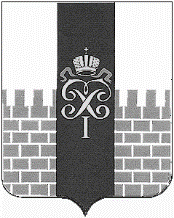 МЕСТНАЯ АДМИНИСТРАЦИЯМУНИЦИПАЛЬНОГО ОБРАЗОВАНИЯ ГОРОД ПЕТЕРГОФ____________________________________________________________________________ПОСТАНОВЛЕНИЕ  22.01.2018  года                                                                                                                   №  2О внесении изменений в постановление местной администрации муниципального образования город Петергоф от 27.08.2015 № 122 «Об утверждении Порядка формирования, утверждения и ведения планов закупок товаров, работ, услуг для обеспечения нужд муниципального образования город Петергоф»  В соответствии с частью 5 статьи 17 Федерального закона "О контрактной системе в сфере закупок товаров, работ, услуг для обеспечения государственных и муниципальных нужд», местная администрация муниципального образования город ПетергофПОСТАНОВЛЯЕТ:1. Внести изменения в постановление местной администрации муниципального образования город Петергоф от 27.08.2015 № 122 «Об утверждении Порядка формирования, утверждения и ведения планов закупок товаров, работ, услуг для обеспечения нужд муниципального образования город Петергоф» следующие изменения:1.1. в абзаце 2 пункта 2.3.  исключить слова «, но не позднее 1 августа текущего года»;1.2. в абзаце 3 пункта 2.3. исключить слова «не позднее 1 августа текущего года»;1.3. пункт 2.4. дополнить абзацем следующего содержания «муниципальным унитарным предприятием, за исключением закупок, осуществляемых в соответствии с частями 2.1 и 6 статьи 15 Федерального закона о контрактной системе, со дня утверждения планов финансово-хозяйственной деятельности.2. Настоящее постановление вступает в силу со дня его официального опубликования (обнародования).3. Настоящее постановление подлежит размещению в единой информационно-телекоммуникационной сети «Интернет» для размещения закупок (www.zakupki.gov.ru) в течение 3 дней с даты его подписания.Глава местной администрации муниципального образования город Петергоф                                                                                 А.В. Шифман